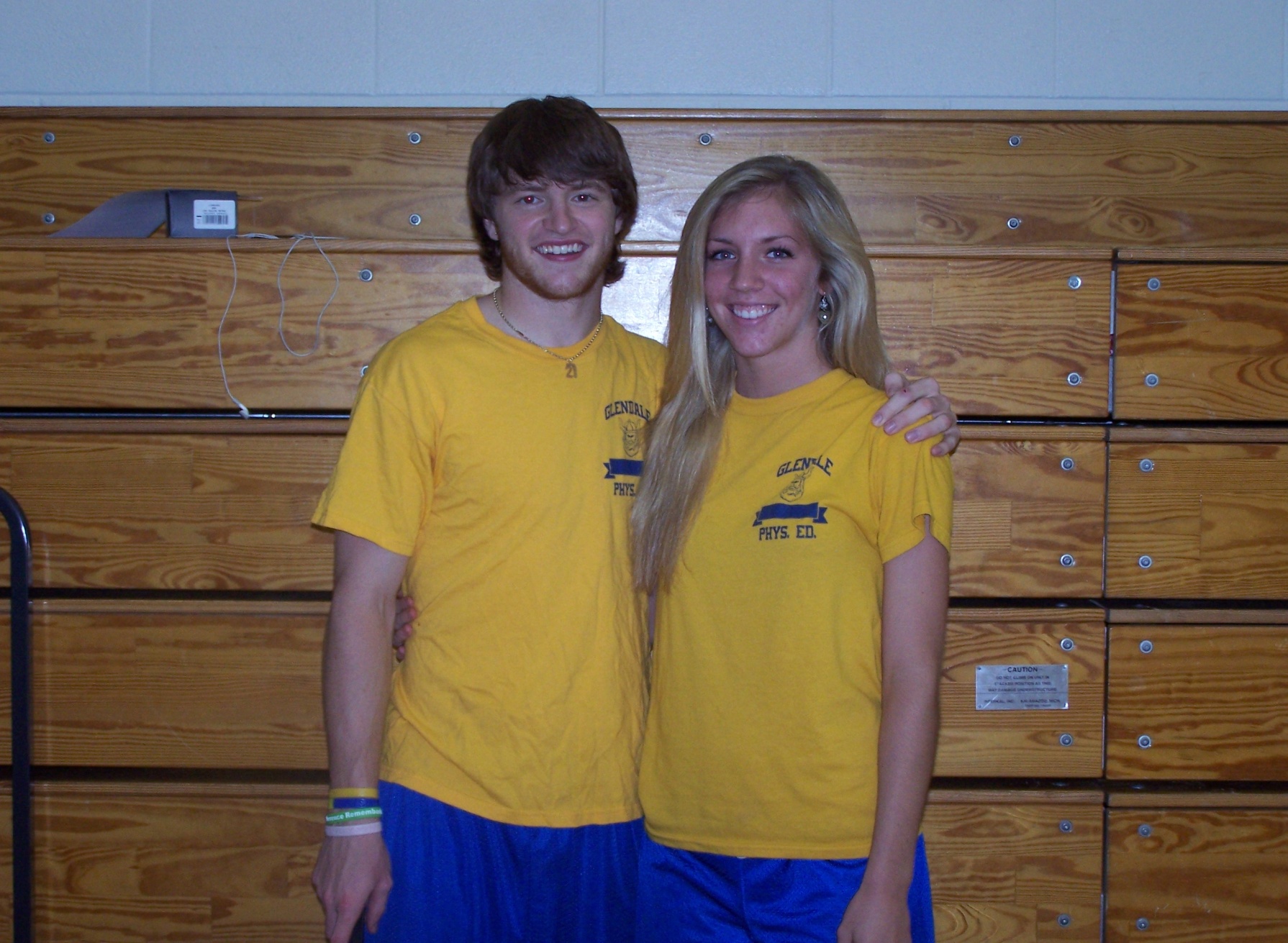 PE Students of the YearTyler Jenny and Morgan Biddle